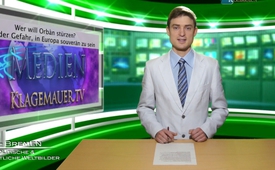 Wer will Orbán stürzen? Von der Gefahr, in Europa souverän zu [...]sein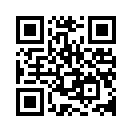 Die vor zwei Jahren gegründete sozialistisch-liberale „Ungarische Solidaritätsbewegung“ (Magyar Szolidaritàs Mozgalom) verfolgt vehement ihr Ziel, ...Die vor zwei Jahren gegründete
sozialistisch-liberale „Ungarische
Solidaritätsbewegung“
(Magyar Szolidaritàs Mozgalom)
verfolgt vehement ihr
Ziel, die Regierung von Ministerpräsident
Viktor Orbàn zu
stürzen. Am 29.9.2013 stellte
sie deshalb anlässlich der Feierlichkeiten
ihres zweijährigen
Bestehens eine Statue des Ministerpräsidenten
auf und ließ
diese mit Hilfe eines Seils abstürzen.
Anschließend wurde
sie zum Haus des Terrors* gebracht.
Mit dieser Aktion sollte
eine Parallele zwischen Orbàn
und Stalin gezogen werden,
dessen Statue während der Ungarischen
Revolution 1956 auf
ebensolche Weise gestürzt worden
war.
Regierungsfreundliche Parteien
und Bewegungen verurteilten
diese Aktion, und bei der
Bevölkerung Ungarns herrschte
Empörung darüber.
Maria Wittner, Mitglied des
Parlaments, sagte dazu: „Sie
(die Veranstalter) haben keine
wirklich originelle Idee, [...] sie
haben nur die Fähigkeit, das
Land zu zerstören. Deswegen
bleibt der Hass. Diejenigen, die
das gemacht haben, können
nicht bauen, sondern nur zerstören.
Aber dieses Land braucht
keine Zerstörung.”
Im Gegenteil, in Ungarn
herrscht Aufbruchstimmung!
Wir erinnern uns: Ungarn hat
sich aus der Abhängigkeit von
den USA und der EU befreit
und einen entschiedenen Neubeginn
gestartet (siehe auch
S&G 41/12, 44/12 und 52/13).
*Museum zur Erinnerung an die
Opfer der Diktaturen des 20. Jahrhundertsvon ptQuellen:Au ssage einer Zeugin aus Ungarn http://www.budapester.hu/2013/10/04/kopf-und-geschmacklos/http://www.kominform.at/article.php/20120112103324480Das könnte Sie auch interessieren:#ViktorOrban - Ungarischer Ministerpräsident Viktor Orbán - www.kla.tv/ViktorOrbanKla.TV – Die anderen Nachrichten ... frei – unabhängig – unzensiert ...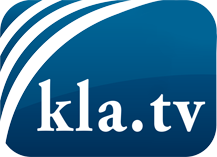 was die Medien nicht verschweigen sollten ...wenig Gehörtes vom Volk, für das Volk ...tägliche News ab 19:45 Uhr auf www.kla.tvDranbleiben lohnt sich!Kostenloses Abonnement mit wöchentlichen News per E-Mail erhalten Sie unter: www.kla.tv/aboSicherheitshinweis:Gegenstimmen werden leider immer weiter zensiert und unterdrückt. Solange wir nicht gemäß den Interessen und Ideologien der Systempresse berichten, müssen wir jederzeit damit rechnen, dass Vorwände gesucht werden, um Kla.TV zu sperren oder zu schaden.Vernetzen Sie sich darum heute noch internetunabhängig!
Klicken Sie hier: www.kla.tv/vernetzungLizenz:    Creative Commons-Lizenz mit Namensnennung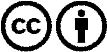 Verbreitung und Wiederaufbereitung ist mit Namensnennung erwünscht! Das Material darf jedoch nicht aus dem Kontext gerissen präsentiert werden. Mit öffentlichen Geldern (GEZ, Serafe, GIS, ...) finanzierte Institutionen ist die Verwendung ohne Rückfrage untersagt. Verstöße können strafrechtlich verfolgt werden.